

AXEL MEZA CUELLAR 
      5-A










































Cuando veo a través del vaso
Veo a través del tiempo
Donde los sentidos se dislocan
Donde los temores se evaporan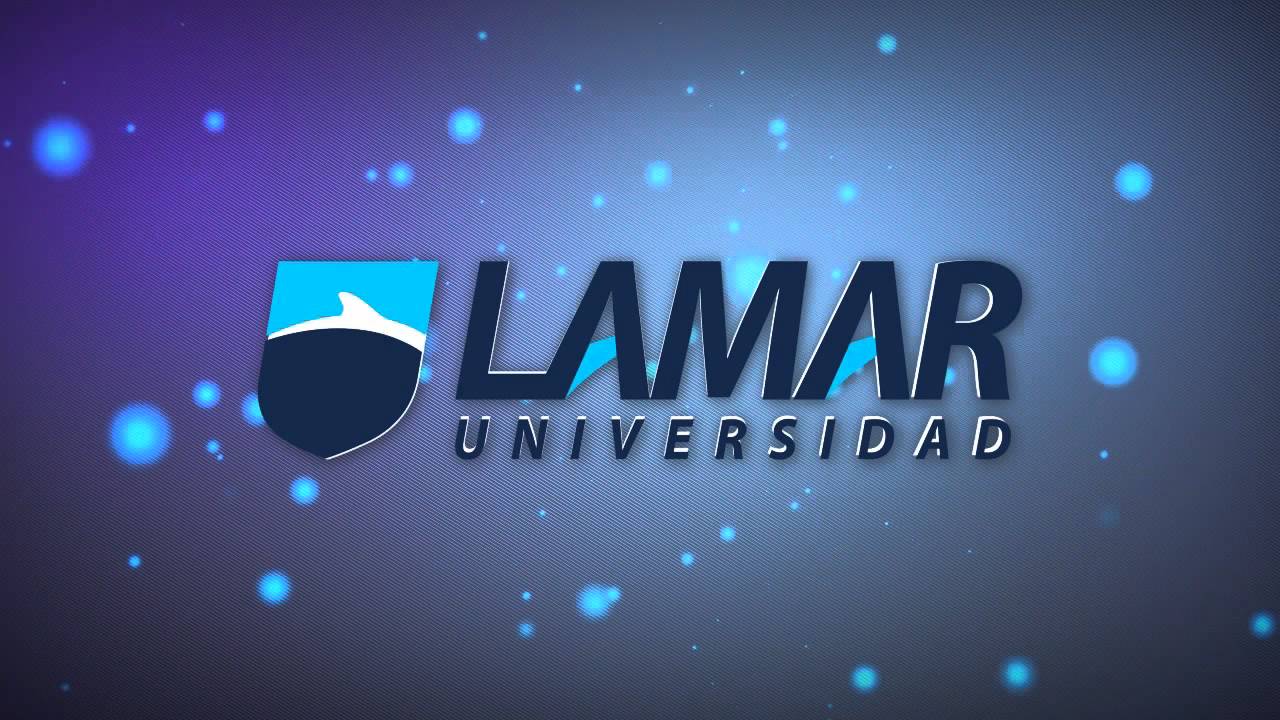 Y aprovecho para desdoblarme
Para salir del vaso
Con las paredes sudo tu rostro
Con la memoria busco tu rostroY no se por que
No me importa saber porque
No dejes que
Nos coma el diablo amor
Que se trague tu calor
Que eructe mi dolor
No dejes que
Nos coma el diablo amor
Que se trague tu calor
Que eructe mi dolorCuando veo a través del humo
Me voy volando y tu eres mi guía
Entre los mundos nos haremos viejos
Donde algún día estaremos tranquilosY no se por que
No me importa saber porque
No dejes que
Nos coma el diablo amor
Que se trague tu calor
Que eructe mi dolor
No dejes que
Nos coma…